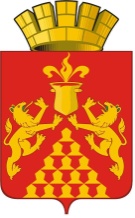 Дума  городского  округа  Красноуральскседьмого  созываРЕШЕНИЕот  17 декабря 2020 года  № 267город КрасноуральскО внесении и изменений в Порядок проведения оценки регулирующего воздействия проектов нормативных правовых актов городского округа Красноуральск и экспертизы нормативных правовых актов городского округа Красноуральск, утвержденного решением Думы городского округа Красноуральск от 29 ноября 2018 года № 144В целях реализации Закона Свердловской области от 14 июля 2014 года № 74-ОЗ «Об оценке регулирующего воздействия проектов нормативных правовых актов Свердловской области и проектов муниципальных нормативных правовых актов и экспертизе нормативных правовых актов Свердловской области и муниципальных нормативных правовых актов», руководствуясь постановлением Правительства Свердловской области от 26 ноября 2014 года № 1051-ПП «О проведении оценки регулирующего воздействия проектов нормативных правовых актов Свердловской области и экспертизы нормативных правовых актов Свердловской области» (с изменениями),Уставом городского округа Красноуральск, Дума городского округа Красноуральск РЕШИЛА:Внести в Порядок проведения оценки регулирующего воздействия проектов нормативных правовых актов городского округа Красноуральск и экспертизы нормативных правовых актов городского округа Красноуральск, утвержденного решением Думы городского округа Красноуральск от 29 ноября 2018 года № 144 следующие изменения: пункт 1.3 дополнить абзацем следующего содержания:		«Указанные проекты нормативных правовых актов городского округа Красноуральск не подлежат оценке регулирующего воздействия в случае, если они являются проектами нормативных правовых актов городского округа Красноуральск, разработанными в целях ликвидации чрезвычайных ситуаций природного и техногенного характера на период действия режимов чрезвычайных ситуаций.»;пункт 2.1. дополнить абзацами следующего содержания:	«Оценка регулирующего воздействия проектов нормативных актов, подлежащих оценке регулирующего воздействия и затрагивающих вопросы осуществления предпринимательской и инвестиционной деятельности в сфере предоставления мер муниципальной поддержки, проводится в порядке, предусмотренном для проектов нормативных правовых актов с низкой степенью регулирующего воздействия.	Оценка регулирующего воздействия проектов нормативных правовых актов, устанавливающих новые или изменяющих ранее предусмотренные нормативными правовыми актами городского округа Красноуральск, обязанности для субъектов предпринимательской и инвестиционной деятельности, вводящих, изменяющих или отменяющих ранее предусмотренную ответственность за нарушение нормативных правовых актов городского округа Красноуральск, затрагивающих вопросы осуществления предпринимательской и инвестиционной деятельности, и направленных на внесение изменений в нормативные правовые акты городского округа Красноуральск исключительно в целях приведения таких нормативных правовых актов в соответствие федеральному и региональному законодательству, проводится в соответствии с пунктом 2.19 настоящего Порядка.»;пункт 2.9 изложить в следующей редакции:	«2.9. Срок проведения публичных консультаций по проекту нормативного правового акта исчисляется с первого рабочего дня, следующего за днем размещения уведомления на официальном сайте.»;пункт 2.10 изложить в следующей редакции:	«2.10. Срок проведения публичных консультаций устанавливается с учетом степени регулирующего воздействия положений, содержащихся в проекте нормативного правового акта, но не может составлять менее:	1) 20 рабочих дней - для проектов нормативных правовых актов, содержащих положения, имеющие высокую степень регулирующего воздействия, за исключением случая, указанного в части второй настоящего пункта;	2) 15 рабочих дней - для проектов нормативных правовых актов, содержащих положения, имеющие среднюю степень регулирующего воздействия, за исключением случая, указанного в части второй настоящего пункта;	3) 10 рабочих дней - для проектов нормативных правовых актов, содержащих положения, имеющие низкую степень регулирующего воздействия.	В случае если проект нормативного правового акта разработан в целях реализации мероприятий, направленных на предотвращение влияния ухудшения экономической ситуации на развитие отраслей экономики в связи с распространением новой коронавирусной инфекции, срок проведения публичных консультаций не может составлять менее 10 рабочих дней.	В случае необходимости проведения дополнительных исследований или получения дополнительной информации срок проведения публичных консультаций может быть продлен разработчиком на 10 рабочих дней при условии, что общий срок публичных консультаций не превышает 30 рабочих дней. При этом разработчик обеспечивает размещение на официальном сайте информации об обоснованиях и сроке такого продления.»;дополнить пунктом 2.19  следующего содержания:«2.19. Оценка регулирующего воздействия проектов нормативных правовых актов без стадии публичных консультаций проводится в следующей последовательности:1) подготовка проекта заключения по форме в соответствии с приложением 9 к настоящему Порядку;2)   размещение на официальном сайте проекта заключения;3) проверка соблюдения процедуры оценки регулирующего воздействия на предмет обоснованности непроведения публичных консультаций по проекту нормативного правового акта, а также проверку корректности заполнения проекта заключения и наличия полного объема прикрепленных документов;4) согласование заключения.После размещения проекта заключения на официальном сайте проект нормативного правового акта может быть направлен на согласование в установленном порядке.	Разработчик организует извещение о размещении проекта заключения с указанием сведений о месте такого размещения организаций, заключивших с уполномоченным органом соглашения о сотрудничестве при проведении оценки регулирующего воздействия, в течение дня размещения проекта заключения.	Срок направления возражений от любых заинтересованных лиц о нарушении процедуры оценки регулирующего воздействия в части непроведения по проекту нормативного правового акта публичных консультаций в случаях, когда их проведение является обязательным, - в течение 3 рабочих дней после размещения проекта заключения на официальном сайте. Разработчик рассматривает возражения и извещает лиц, направивших возражения, о результатах их рассмотрения.	Уполномоченный орган проводит проверку проекта заключения с учетом поступивших возражений в течение 5 рабочих дней со дня размещения документов на официальном сайте.	В случае если будет выявлено, что проект нормативного правового акта не соответствует требованиям, предусмотренным частью второй пункта 2.1 настоящего Порядка, а также в случае неполного заполнения проекта заключения, несоответствия его содержания требованиям настоящего Порядка, уполномоченный орган информирует разработчикао необходимости доработки проекта заключения (с указанием конкретных предложений и рекомендаций по их устранению).	Разработчик в срок не позднее 10 рабочих дней со дня подготовки заключения готовит итоговую редакцию проекта нормативного правового акта и направляет для размещения на официальном сайте.»;дополнить пунктом 3.4 следующего содержания:«3.4. Дата размещения итоговой редакции проекта нормативного правового акта, информации об учете или причинах отклонения предложений, поступивших от участников публичных консультаций, на официальном сайте является датой завершения оценки регулирующего воздействия проекта нормативного правового акта.В случае если оценка регулирующего воздействия проводится в соответствии с пунктом 2.19 настоящего Порядка, дата размещения итоговой редакции проекта нормативного правового акта на официальном сайте является датой завершения оценки регулирующего воздействия проекта нормативного правового акта.»;дополнить приложением 9 (Приложение).Настоящее решение вступает в силу на следующий день после дня его официального опубликования.Опубликовать настоящее решение в газете «Красноуральский рабочий» и разместить на официальном сайте Думы городского округа Красноуральск в сети Интернет(www.dumakrur.ru).         Контроль исполнения настоящего решения возложить на постоянную комиссию по законодательству и местному самоуправлению (Ю.А. Мурзаев).Председатель Думыгородского округа Красноуральск                                                   А.В. МедведевГлавагородского округа Красноуральск                                               Д.Н. КузьминыхПриложениек решению Думы городского округа Красноуральск от 17 декабря 2020 года № 267«Приложение 9к Порядку проведенияоценки регулирующего воздействияпроектов муниципальныхнормативных правовых актовгородского округа Красноуральски экспертизы муниципальныхнормативных правовых актовгородского округа КрасноуральскФормаЗАКЛЮЧЕНИЕоб оценке регулирующего воздействия для проектов нормативных правовых актовбез стадии публичных консультацийРазработчик».1.Вид, наименование проекта акта:2.Сведения о разработчике проекта нормативного правового актаНаименование: Ф.И.О.:Должность:Телефон:3.Степень регулирующего воздействия проекта акта (обоснование отнесения):4.Описание проблемы, на решение которой направлен предлагаемый способ регулирования, оценка негативных эффектов, возникающих в связи с наличием рассматриваемой проблемы:Негативные эффекты, возникающие в связи с наличием проблемы: Источники данных:5.Цели предлагаемого регулирования и их соответствие принципам правового регулирования, программным документам Президента Российской Федерации, Правительства Российской Федерации, Губернатора Свердловской области, Правительства Свердловской области, Стратегии социально-экономического развития городского округа Красноуральск и других нормативных правовых актов городского округа:6.Описание предлагаемого регулирования и иных возможных способов решения проблемы:7.Основные группы субъектов предпринимательской и инвестиционной деятельности, иные заинтересованные лица, включая органы местного самоуправления городского округа, интересы которых будут затронуты предлагаемым правовым регулированием, оценка количества таких субъектов: Источники данных:8.Оценка позитивных и негативных эффектов для общества при введении предлагаемого регулирования:9.Выводы о наличии либо об отсутствии в проекте акта положений, вводящих избыточные обязанности, запреты и ограничения для физических и юридических лиц в сфере предпринимательской и инвестиционной деятельности или способствующих их введению, а также положений, приводящих к возникновению необоснованных расходов физических и юридических лиц в сфере предпринимательской и инвестиционной деятельности, а также бюджета  городского округа Красноуральск:___________________________ (ФИО)_____________Дата_____________Подпись